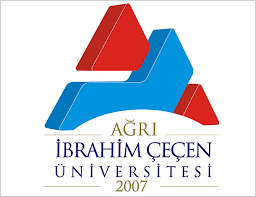 T.C.AĞRI İBRAHİM ÇEÇEN ÜNİVERSİTESİLİSANSÜSTÜ EĞİTİM ENSTİTÜSÜTEZSİZ YÜKSEK LİSANS DÖNEM PROJESİ DEĞERLENDİRME FORMUT.C.AĞRI İBRAHİM ÇEÇEN ÜNİVERSİTESİLİSANSÜSTÜ EĞİTİM ENSTİTÜSÜTEZSİZ YÜKSEK LİSANS DÖNEM PROJESİ DEĞERLENDİRME FORMUÖĞRENCİNİN ADI SOYADIÖĞRENCİNİN ADI SOYADIÖĞRENCİ NOÖĞRENCİ NOT.C. KİMLİK NOT.C. KİMLİK NOANABİLMDALIANABİLMDALIPROGRAM TÜRÜPROGRAM TÜRÜDANIŞMANIDANIŞMANIPROJE DÖNEMİ ve TARİHİPROJE DÖNEMİ ve TARİHİ  ☐ GÜZ …../…../20.…                ☐ BAHAR …../…../20.…DÖNEM PROJESİNİN ADIDÖNEM PROJESİNİN ADIDÖNEM PROJESİNİN ADIDEĞERLENDİRMELERDEĞERLENDİRMELERDEĞERLENDİRMELERÇalışmanın bir “tezi” var mı? Tezin amacı/problemi/araştırma soruları/hipotezleri ifade edilmiş mi?Çalışmanın bir “tezi” var mı? Tezin amacı/problemi/araştırma soruları/hipotezleri ifade edilmiş mi?Çalışmanın bir “tezi” var mı? Tezin amacı/problemi/araştırma soruları/hipotezleri ifade edilmiş mi?(___) EVET       (___) HAYIR(___) EVET       (___) HAYIR(___) EVET       (___) HAYIRProjenin başlığı ile içeriği uyumlu mu?Projenin başlığı ile içeriği uyumlu mu?Projenin başlığı ile içeriği uyumlu mu?(___) EVET       (___) HAYIR(___) EVET       (___) HAYIR(___) EVET       (___) HAYIRAraştırılan konu özgün mü? Projenin teorik, pratik, metodolojik bir katkısı var mı?Araştırılan konu özgün mü? Projenin teorik, pratik, metodolojik bir katkısı var mı?Araştırılan konu özgün mü? Projenin teorik, pratik, metodolojik bir katkısı var mı?(___) EVET       (___) HAYIR(___) EVET       (___) HAYIR(___) EVET       (___) HAYIRProjenin yapısı (özet, giriş, olması gereken bölümler, çıkarılması gereken bölümler vs.) uygun şekilde oluşturulmuş mu?Projenin yapısı (özet, giriş, olması gereken bölümler, çıkarılması gereken bölümler vs.) uygun şekilde oluşturulmuş mu?Projenin yapısı (özet, giriş, olması gereken bölümler, çıkarılması gereken bölümler vs.) uygun şekilde oluşturulmuş mu?(___) EVET       (___) HAYIR(___) EVET       (___) HAYIR(___) EVET       (___) HAYIRKullanılan dil akademik mi? Yazım kurallarına uyulmuş mu?Kullanılan dil akademik mi? Yazım kurallarına uyulmuş mu?Kullanılan dil akademik mi? Yazım kurallarına uyulmuş mu?(___) EVET       (___) HAYIR(___) EVET       (___) HAYIR(___) EVET       (___) HAYIRAraştırılan konuya ilişkin kaynakça yeterli ve güncel mi? Kaynak incelemesi “eleştirel” bir tarzda yapılmış mı? Metinde olup da kaynakçada gösterilmeyen (veya tersi) eser var mı?Araştırılan konuya ilişkin kaynakça yeterli ve güncel mi? Kaynak incelemesi “eleştirel” bir tarzda yapılmış mı? Metinde olup da kaynakçada gösterilmeyen (veya tersi) eser var mı?Araştırılan konuya ilişkin kaynakça yeterli ve güncel mi? Kaynak incelemesi “eleştirel” bir tarzda yapılmış mı? Metinde olup da kaynakçada gösterilmeyen (veya tersi) eser var mı?(___) EVET       (___) HAYIR(___) EVET       (___) HAYIR(___) EVET       (___) HAYIRAraştırma sonuçları projenin amacı/problemi/soruları çerçevesinde yorumlanmış mıdır?Araştırma sonuçları projenin amacı/problemi/soruları çerçevesinde yorumlanmış mıdır?Araştırma sonuçları projenin amacı/problemi/soruları çerçevesinde yorumlanmış mıdır?(___) EVET       (___) HAYIR(___) EVET       (___) HAYIR(___) EVET       (___) HAYIRBelirtilmek istenen diğer hususlar:Belirtilmek istenen diğer hususlar:Belirtilmek istenen diğer hususlar:Dönem projesi tarafımca incelenmiş ve (___) Başarılı / (___) Başarısız olarak değerlendirilmiştir.DANIŞMANIN/JÜRİNİNUNVANI / ADI SOYADI:İMZASI:Dönem projesi tarafımca incelenmiş ve (___) Başarılı / (___) Başarısız olarak değerlendirilmiştir.DANIŞMANIN/JÜRİNİNUNVANI / ADI SOYADI:İMZASI:Dönem projesi tarafımca incelenmiş ve (___) Başarılı / (___) Başarısız olarak değerlendirilmiştir.DANIŞMANIN/JÜRİNİNUNVANI / ADI SOYADI:İMZASI: